NÜFUS ÖRNEĞİSayın ………………………………………………’in üyelik istemi, Yönetim Kurulu’nun … / … 20..  gün ve ………… sayılı toplantı kararı ile uygun görüldü. ……………… Sicil numarası ile asıl üyeliğe kabul edildi.ÜYE KAYIT FORMUDİŞ HEKİMLİĞİ EĞİTİMİ PROGRAMLARIAKREDİTASYON DERNEĞİÜYE KAYIT FORMUDİŞ HEKİMLİĞİ EĞİTİMİ PROGRAMLARIAKREDİTASYON DERNEĞİÜYE KAYIT FORMUDİŞ HEKİMLİĞİ EĞİTİMİ PROGRAMLARIAKREDİTASYON DERNEĞİ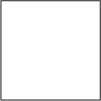 ÜYE NO: …..Dernek tüzüğünü okudum. Amaç ve yükümlülüklerini kabul ettim. Üye olmak istiyorum. Aidatımı her yıl içinde ödemeyi ve dernek çalışmalarına katkıda bulunacağımı taahhüt eder, Derneğe kabul edilmemi arz ederim.… / … / 20..Adı SoyadıİmzaDernek tüzüğünü okudum. Amaç ve yükümlülüklerini kabul ettim. Üye olmak istiyorum. Aidatımı her yıl içinde ödemeyi ve dernek çalışmalarına katkıda bulunacağımı taahhüt eder, Derneğe kabul edilmemi arz ederim.… / … / 20..Adı SoyadıİmzaAdı SoyadıÖğrenim DurumuÖğrenim DurumuMedeni HaliYabancı DilYabancı DilKan GrubuÜnvanı/AnabilimdalıÜnvanı/AnabilimdalıEv AdresiEv Adresiİş Adresiİş Adresiİş TelefonuEposta Adresi@Cep TelefonuCep TelefonuT.C. Kimlik NoDoğum YeriAdıDoğum TarihiSoyadıİliBaba AdıİlçesiAnne AdıKöy / MahalleBAŞKANBAŞKAN YARDIMCISISEKRETER